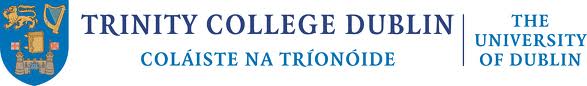 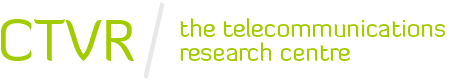 Cognitive Radios and Networks: Theory and PracticeREGISTRATION FORMFIRST NAME:					LAST NAME:INSTITUTION:POSITION:  	(   ) post-graduate student    (   ) post-doctoral researcher  (   ) Other: ____________________COUNTRY:E-MAIL:PHONE:					ADDRESS:PREFERED MEAL:   REGULAR/VEGETARIAN